Ministère de l’enseignement supérieur et de 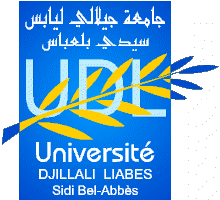 Université Djillali Liabes Sidi Bel AbbesFaculté de GENIE ELECTRIQUE▬▬▬▬▬▬▬▬▬▬▬▬▬▬▬▬▬▬▬▬▬▬▬▬Département ………………..▬▬▬▬▬▬▬▬▬▬▬▬▬▬▬▬▬▬▬▬▬▬▬▬Sujet : Nom et prénom du candidat : Date de première inscription en thèse : Nom  et prénom  du / des directeur(s) de thèse + grade : Adresse(s) e-mail :				Tél :			Laboratoire :			Objectifs du travail :Travaux accomplis durant l’année écoulée :Calendrier prévisionnel de l’année 2017-2018:Bibliographies :                                                                      Validé par le Directeur de thèse